治第１６４４号令和３年１０月８日教育庁　私学課長　様青少年・地域安全室 治安対策課長防犯ブザーの寄贈について（依頼）日頃から、当課の子どもの安全対策の推進にご協力いただき、誠にありがとうございます。このたび、大阪府民共済生活協同組合様から、府内の令和４年度小学校新入学生に対して、防犯ブザーを寄贈していただけることとなりました。つきましては、下記の事務要領で配付に係る手続きを行ってまいりますので、各学校への照会等におきましては、よろしくお取り計らいくださいますよう、お願い申し上げます。記[配付について]配付対象：府内小学校（外国人学校含む）の令和４年度新入学生配付方法：各学校において入学式等の行事で配付する（事情によっては上記以外での配付も認める）[配付に関する照会等の実施方法] 公立小学校：当課から直接府内市町村教育委員会に実施府立支援学校：支援教育課から別紙照会文書を各学校に送付して実施私立小学校：私学課から別紙照会文書を各学校に送付して実施外国人学校：私学課に連絡先を確認のうえ、当課から直接各学校に実施国立小学校：当課から大阪教育大学附属学校課に実施 [事務スケジュール（予定）] 10月～11月：寄贈についての希望調査を行う１月中：配送先・配付数等の最終確認を行い、業者と調整３月中旬～下旬：業者から物品を送付３月中：寄贈についての報道提供、感謝状贈呈式などを行う参考 今年度（令和４年度新入学生用）寄贈防犯ブザー仕様（予定）令和4年度新入学生用防犯ブザーについては、前年度と同様の仕様により寄贈予定。【参考】令和3年度新入学生に配布した防犯ブザーの仕様・サイズ：本体（楕円形）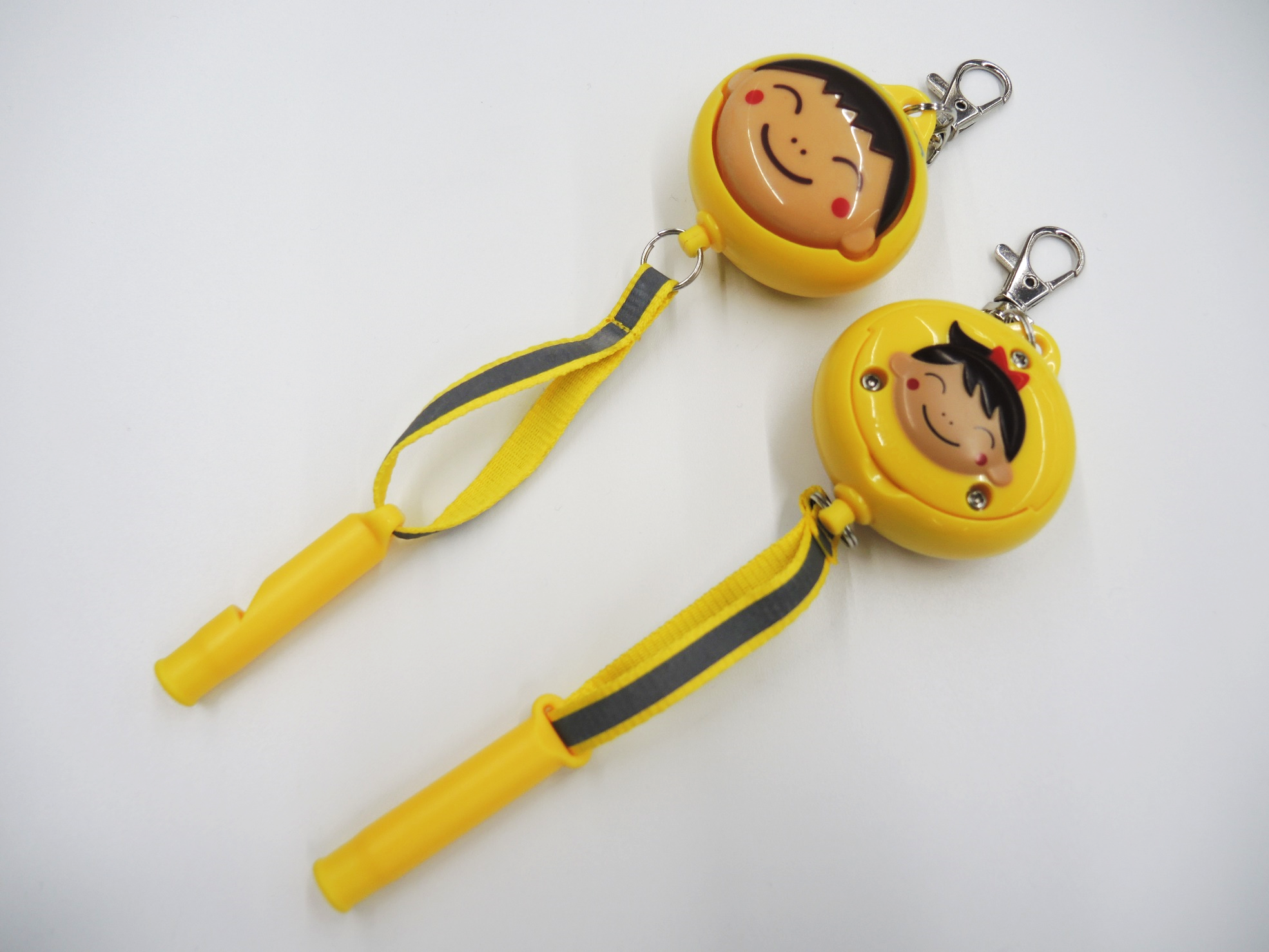 直径50mm ×厚み28mm程度・ホイッスル機能付き　・正面１ｍ離れて89db以上（基準）　・連鳴時間20分以上（基準）　・生活防水予定　・全国防犯協会連合会推奨取得予定　・1年間保証２．昨年度（令和３年度新入学生用）の防犯ブザー寄贈について　大阪府民共済生活協同組合から、府内全小学校の令和３年度新入学生を対象に防犯ブザー（約７万個）の寄贈があり、配付を希望した学校に配付した。　［配付小学校］公立39市町村＊希望無し自治体＝堺市、池田市、松原市、大東市府立支援36校＊希望無し自治体＝堺市、池田市、松原市、大東市国立4校＊希望無し自治体＝堺市、池田市、松原市、大東市私立15校＊希望無し自治体＝堺市、池田市、松原市、大東市外国人学校10校＊希望無し自治体＝堺市、池田市、松原市、大東市